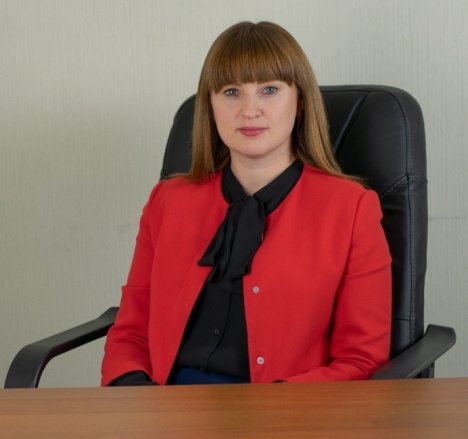 Мартинюк Зоряна Степанівна 
старший науковий співробітник
кандидат педагогічних наук 
zoriana.prigoda@gmail.com ORCID iD:  https://orcid.org/ 0000-0002-1288-3838 Профіль вченого у Google Scholer:  https://scholar.google.com.ua/citations?hl=uk&pli=1&user=5JfRuoMAAAAJСторінка науковця в Електронній бібліотеці Національної академії педагогічних наук України: https://lib.iitta.gov.ua/cgi/stats/report/authors/5bcbbdc8c8de25a2c259855118295a5b Науковий ступінь: кандидат педагогічних наукКоло наукових інтересів: діагностика, попередження та корекція писемного мовлення, зокрема дизорфографії; формування орфографічної навички у школярів з тяжкими порушеннями мовлення; розробка та науково-методичне забезпечення навчання дітей з особливими мовленнєвими порушеннями; логодидактичні технології формування комунікативної компетентності у дітей з ринолалією; логодидактичні технології формування комунікативної компетентності дітей з особливими мовленнєвими потребами різних вікових груп.Публікації:ПідручникиМартинюк З.С. Українська мова: підруч. для 4 класу. спец. закл. заг. середньої освіти ( F 80) та учнів із F 81, R 48 / Трофименко Л.І., Мартинюк З.С., Грибань Г.В. - К.: Либідь, 2018-192с.Навчально-методичні та навчальні посібники, програмиПригода З.С. (2016) Навчальні програми для 5-9 (10) класів спеціальних загальноосвітніх навчальних закладів для дітей з тяжкими порушеннями мовлення. Біологія 6-10 клас. [Навчальний матеріал] http://www.mon.gov.ua/ Пригода З.С. (2016) Навчальні програми для 5-9 (10) класів спеціальних загальноосвітніх навчальних закладів для дітей з тяжкими порушеннями мовлення. Зарубіжна література 6-10 клас. [Навчальний матеріал] http://www.mon.gov.ua/Пригода З.С. (2016) Навчальні програми для 5-9 (10) класів спеціальних загальноосвітніх навчальних закладів для дітей з тяжкими порушеннями мовлення. Основи здоров’я 6-10 клас. [Навчальний матеріал] http://www.mon.gov.ua/ 4. Мартинюк З.С. (2018) Програма з корекційно-розвиткової роботи «Корекція мовлення» для підготовчих, 1-4 класів спеціальних загальноосвітніх навчальних закладів для дітей з тяжкими порушеннями мовлення. [Навчальний матеріал] http://www.mon.gov.ua/ 5. Мартинюк З.С. (2019) Програма з корекційно-розвиткової роботи «Корекція мовлення» для 5-10 класів спеціальних загальноосвітніх навчальних закладів для дітей з тяжкими порушеннями мовлення. [Навчальний матеріал]  http://www.mon.gov.ua/ 6. Мартинюк З.С. Психолінгвістичні дидактичні технології діагностики і подолання мовленнєвих порушень у молодших школярів з тяжкими порушеннями мовлення : навчально-методичний посібник / Е. Данілавічютє, Л. Трофименко, В. Ільяна, Ю. Рібцун, З. Мартинюк, Г. Грибань. – Інститут спеціальної педагогіки і психології НАПН України, 2022. – 847с. https://lib.iitta.gov.ua/734273/ 7. Мартинюк З.С. Стандартизація навчально-методичного забезпеченнянавчання молодших школярів з тяжкими порушеннями мовлення: навчально-методичний посібник / Данілавічютє Е.А., Трофименко Л.І., Ільяна В.М., Рібцун Ю.В., Мартинюк З.С., Грибань Г.В. — Інститут спеціальної педагогіки і психології імені Миколи Ярмаченка НАПН України, 2022. — 657 с. https://lib.iitta.gov.ua/734271/  Статті у наукових періодичних виданнях інших держав, які включено до баз Scopus, Web of ScienceLyndina, Y., Martynyuk, Z., Tovstohan, V., Babichenko, A., Mytsyk, H., &amp; Samoilenko, I. (2023). Psychological and Pedagogical Technologies in Working with Children with Special Educational Needs: Neuropedagogical Aspect. BRAIN. Broad Research in Artificial Intelligence and Neuroscience, 14(1), 302-318. https://doi.org/10.18662/brain/14.1/42 ( Web of Science Group)Статті у наукових періодичних виданнях інших державZoriana Pryhoda Institute of Speciai Pedagogy of the National Academy of Educational Sciences of Ukraine, the Department of speechlanguage pathologu, Kyiv, Ukraine « Innovative approaches to dysorthography overcoming at students with severe speech disabilitie».Мартинюк З.С. Моделювання орфографічної компетентності у школярів молодшої ланки навчання з особливими мовленнєвими потребами. Monograph Publishing House of University of Technology, Katowice, 2021 № 44.С 482-488Вітчизняне фахове видання категорії Б, що входять до наукометричних баз даних:Мартинюк З.С. Сучасні підходи до розробки розділу навчально методичного посібника «Психолінгвістичні дидактичні технології діагностики й подолання мовленнєвих порушень у молодших школярів з тяжкими порушеннями мовлення З.С Мартинюк // Освіта осіб з особливими потребами:шляхи розбудови: зб. наук. праць. Вип./13 за ред. В.В. Засенка, А.А. Колупаєвої–К.:ТОВ«Поліграфплюс»,2018. https://spp.org.ua/index.php/journal/article/view/47 Мартинюк З.С. Корекційний інструментарій щодо подолання дизорфографічних помилок в учнів з тяжкими порушеннями мовлення молодшої ланки навчання / З.С. Мартинюк // Освіта осіб з особливими потребами: шляхи розбудови: зб. наук. праць: Вип. 14 / за ред. В.В. Засенка, А.А. Колупаєвої–2019 С.135-145. https://spp.org.ua/index.php/journal/article/view/47 Мартинюк З.С. Сучасні підходи до розробки психолінгвістичного інструментарію щодо корекції дизорфографічних порушень письма в учнів молодшої ланки навчання з тяжкими порушеннями мовлення. / З.С. Мартинюк // Навчання і виховання обдарованої дитини: теорія та практика: Збірник наукових праць. Випуск 1(22)2019,- К.: Інститут обдарованої дитини, 2019.- С. 56-62Мартинюк З.С. Діти з ринолалією в інклюзивному просторі/З.С. Мартинюк // Освіта осіб з особливими потребами: шляхи розбудови: зб. наук. праць / за ред. В.В. Засенка. – К.: ТОВ «Наша друкарня», 2021. Вип. 19. С 139-143 https://spp.org.ua/index.php/journal/article/view/192 Мартинюк З. С. «Рівні підтримки дітей із ринолалією в освітньому процесі» // Мартинюк З. С. //Особлива дитина: навчання і виховання: - К.: «Педагогічна преса» 2022–№2(106). С.65-72 https://ojs.csnukr.in.ua/index.php/Exceptional_child/article/view/107 Мартинюк З. С. «Корекційна складова у навчальному процесі дитини із ринолалією» // Мартинюк З. С. //Особлива дитина: навчання і виховання: - К.: «Педагогічна преса» 2023 – №4 (112) С. 74-95 https://ojs.csnukr.in.ua/index.php/Exceptional_child/article/view/157/129Пригода З.С. Сучасні підходи до діагностики дизорфографії у школярів 5-6 класів із ТПМ / З.С. Пригода // Освіта осіб з особливими потребами: шляхи розбудови: наук.-метод. зб. [за ред. В.В. Засенка, А.А. Колупаєвої]. – К. : ЕКСПРОМТ, 2011. – С. 150-156. Пригода З. С. Методика діагностики порушень писемного мовлення у школярів 5-6 класів із ТПМ / З. С. Пригода // Освіта осіб з особливими потребами: шляхи розбудови: наук.-метод. зб. [за ред. В. В. Засенка, А. А. Колупаєвої]. – К. : Педагогічна думка, 2012. – С. 118−122. Пригода З. С. Види орфографічних помилок у школярів, що навчаються у 5-6 класах із ТПМ / З. С. Пригода // Освіта осіб з особливими потребами: шляхи розбудови: наук.-метод. зб. [за ред. В. В. Засенка, А. А. Колупаєвої]. – К. : Педагогічна думка, 2013. – С. 292−298. Пригода З. С. Формування компонентів орфографічної навички у школярів із тяжкими порушеннями мовлення / З. С. Пригода // Український логопедичний вісник : зб. наук. праць. – 2013. – № 4. – К. : ПП «Актуальна освіта», 2013. – С.40−44.Пригода З. С. Аналіз помилок писемного мовлення в учнів 5-6 класів із тяжкими порушеннями мовлення / З. С. Пригода // Особлива дитина: навчання і виховання. – 2014. – № 1. – С. 68−71. Пригода З. С. Алгоритм як один із основних засобів оволодіння грамотним письмом учнями 5-6 класів з тяжкими порушеннями мовлення / З. С. Пригода // Проблеми емпіричних досліджень у психології : зб. наук. – метод. [гол. ред. : І.І. Іванов]. – Х. : «Логос», 2014. – Т. 8. – С. 405−409. Пригода З.С. Підходи до методики корекції дизорфографії в учнів 5-6 класів з тяжкими порушеннями мовлення / З.С. Пригода // Освіта осіб з особливими потребами: розбудови: наук.-метод. зб. [за ред. В.В. Засенка, А.А. Колупаєвої]. – К. : Педагогічна думка, 2014. – С. 234-241.Пригода З. С. Напрями та етапи методики корекції дизорфографії в учнів 5- 6 класів з ТПМ / З. С. Пригода // Освіта осіб з особливими потребами: розбудови: зб. наук. праць / [за ред. В. В. Засенка, А. А. Колупаєвої ]. – Вип. 5. –Кіровоград: Імекс – ЛТД, 2014. – С. 36-45Пригода З.С. Формування орфографічного письма у школярів із тяжкими порушеннями мовлення // Освіта осіб з особливими потребами: шляхи розбудови: зб. наук. праць. Вип. / 8 за ред. В.В. Засенка, А.А. Колупаєвої – К.: ТОВ «Поліграф плюс», 2015. – С. 108-114. Пригода З.С. Корекція дизорфографічних помилок в учнів із тяжкими порушеннями мовлення (5-6 класи). / З.С. Пригода // Особлива дитина: навчання і виховання. – К. : «Педагогічна преса», 2015. – № 4. – С. 10-14.Пригода З.С. Сучасні підходи до методичного забезпечення корекції дизорфографії в учнів з тяжкими порушеннями мовлення // Проблеми сучасного підручника : зб. наук. праць / [ред. кол.; голов. ред. – О.М. Топузов]. – К.: Педагогічна думка, 2016. – Вип. 16 – С. 403-412Пригода З.С. Корекція дизорфографічних помилок в учнів із тяжкими порушеннями мовлення (5-6 класи). / З.С. Пригода // Особлива дитина: навчання і виховання. – К. : «Педагогічна преса», 2016. – № 1. – С. 62-73